Protected Time for Learning AgendaSummer SessionsHarrogate and Rural District 13/07/2021From12:30 to 18:30Facilitator: Liz PughAgenda: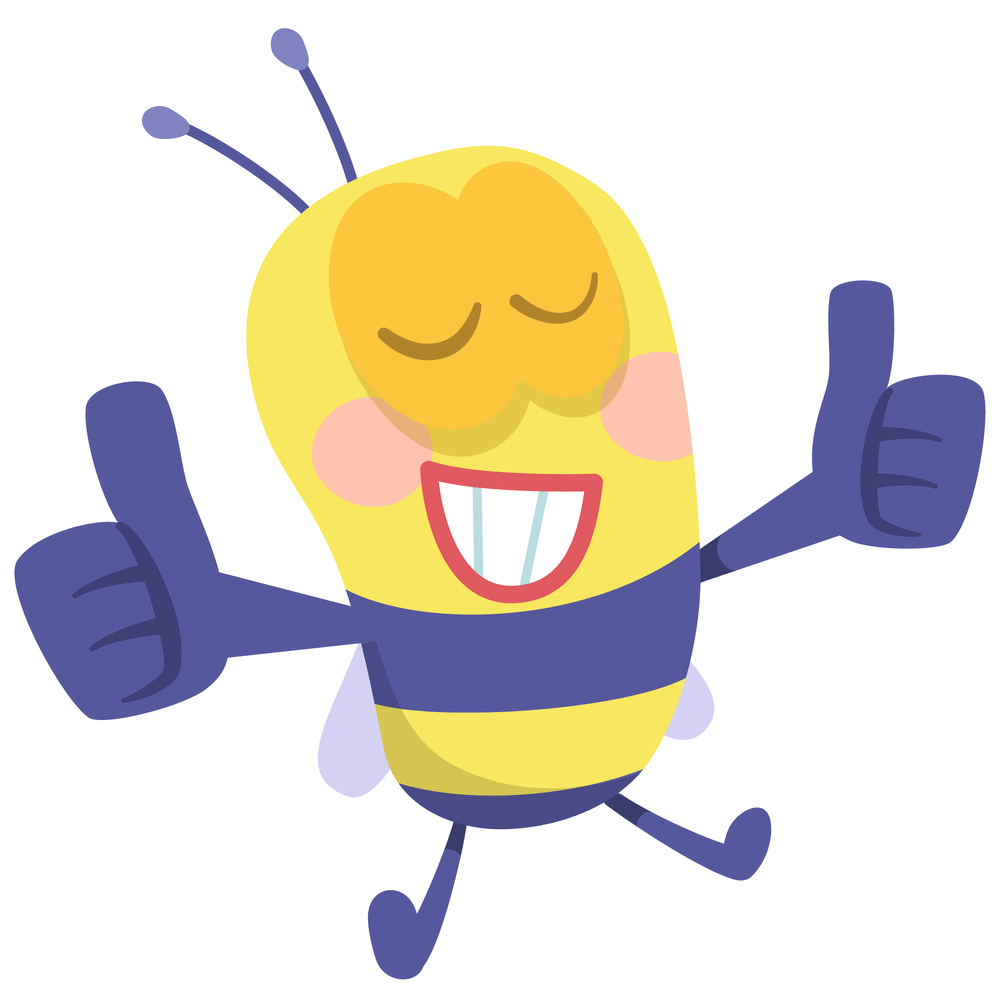 TimeSessionDelivered ByAudience12.50Open and introductionsLiz PughAll13.00ALABAMA Study Briefing for Primary Care Penicillin allergy status and its effect on antibiotic prescribing, patient outcomes, and antimicrobial resistance. Dr Jonathan Sandoe, Consultant Microbiologist / Chief Investigator for the ALABAMA studyAll Clinical team members13:30Self-Care Implementation in Primary CareSupport session to enable Primary Care to progress Self-Care plansPlease refer to the communication sent by NYCCG Medicines Management Team to prepare for the session group workJulie Parker, Ken Latta, Stacey Stanton, Dr Tim Rider, Tim Readman and Pharmacist presenter for each PCNAll Primary Care Staff + Community Pharmacists14:30Comfort BreakComfort BreakComfort Break14:45“How and why to cleanse and stratify your HF register: improve patient outcomes and maximise QOF.”Heart Failure in brief: epidemiology, aetiology, and its implication to public health Advances in HF treatments and its impact on mortality and hospitalisations Rationale for cleansing your HF registers How to audit your HF registers and stratify your patients for risk and treatment Reviewing your patients in primary care and taking the next steps Q&A Amanda Goode ANP, Market Weighton Group Practice, CVD Lead, Harthills PCN, East Riding of Yorkshire (session facilitated by Novartis)Clinical Team members + BI leads + PCN Project managers + QOF Leads16:15Comfort BreakComfort BreakComfort Break16:30How to implement the New NICE guidelines in Pain management (Multidisciplinary Interactive session)Please send any clinical cases that you wish to discuss with our Pain Management Expert Speakers to christopher.charters@stleonardshospice.nhs.uk by 30/06/2021. Please title your email "HaRD PLT case discussion"Project ECHO Scarborough and Rydale and Vale of YorkAll Clinical Team members18:00Plenary and CloseAll